DAFTAR RIWAYAT HIDUP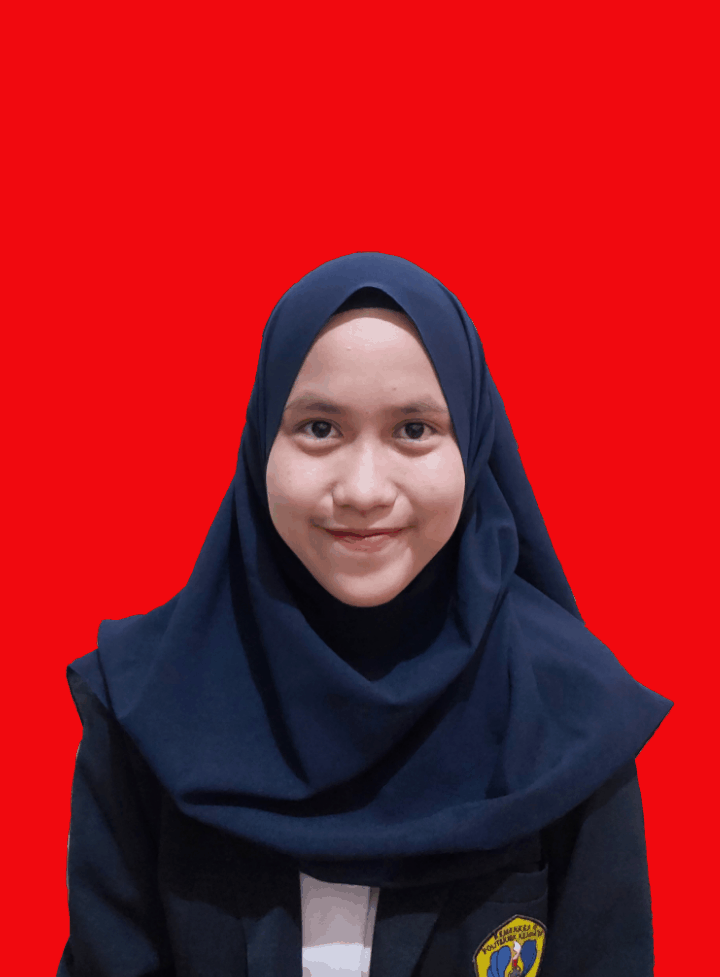 1.  Nama			: Novia Ayu Lestari2. 	NIM			: P173331204933.	Tempat, Tanggal Lahir	: Bandung, 14 November 19994.	Agama			: Islam5.	Status			: Belum Menikah6.	Alamat			: Gading Tutuka 1 Blok E2A No. 19 RT 01/RW 12	Ds. Cingcin, Kec. Soreang, Kab. Bandung.7.	Riwayat Pendidikan	:-	Sekolah Dasar Negeri Cingcin 1, lulus tahun 2011.-	Madrasah Tsanawiyah Persis 60 Katapang, lulus tahun 2014.-	Sekolah Menengah Atas Negeri 1 Soreang, lulus tahun 2017.-	Program Studi Sanitasi Jurusan Kesehatan Lingkungan Poltekkes Kemenkes Bandung, lulus tahun 2020.-	Diterima menjadi mahasiswa Program Studi Sanitasi Lingkungan Jurusan Kesehatan Lingkungan Poltekkes Kemenkes Bandung tahun 2021.